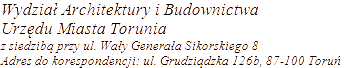 SPIS SPRAW – ROK 2023Hasło klasyfikacyjne z rzeczowego wykazu akt: Ustalenie lokalizacji inwestycji celu publicznegoSymbol klasyfikacyjny z rzeczowego wykazu akt: 673336budowa sieci kanalizacji sanitarnej w pasie drogowym ul. Irsyoswej do posesji przy
ul. Irysowej 31A i ul. Irysowej 32Irysowaobr. 35 dz. nr 357MZD ToruńRPW/85347/202303.11.202337budowa sieci wodociągowejBulwar Filadelfijskiobr. 12 dz. nr 359, 361, 352Toruńskie Wodociągi Sp. z o.o. ul. Rybaki 31/35, ToruńRPW/89363/202316.11.2023